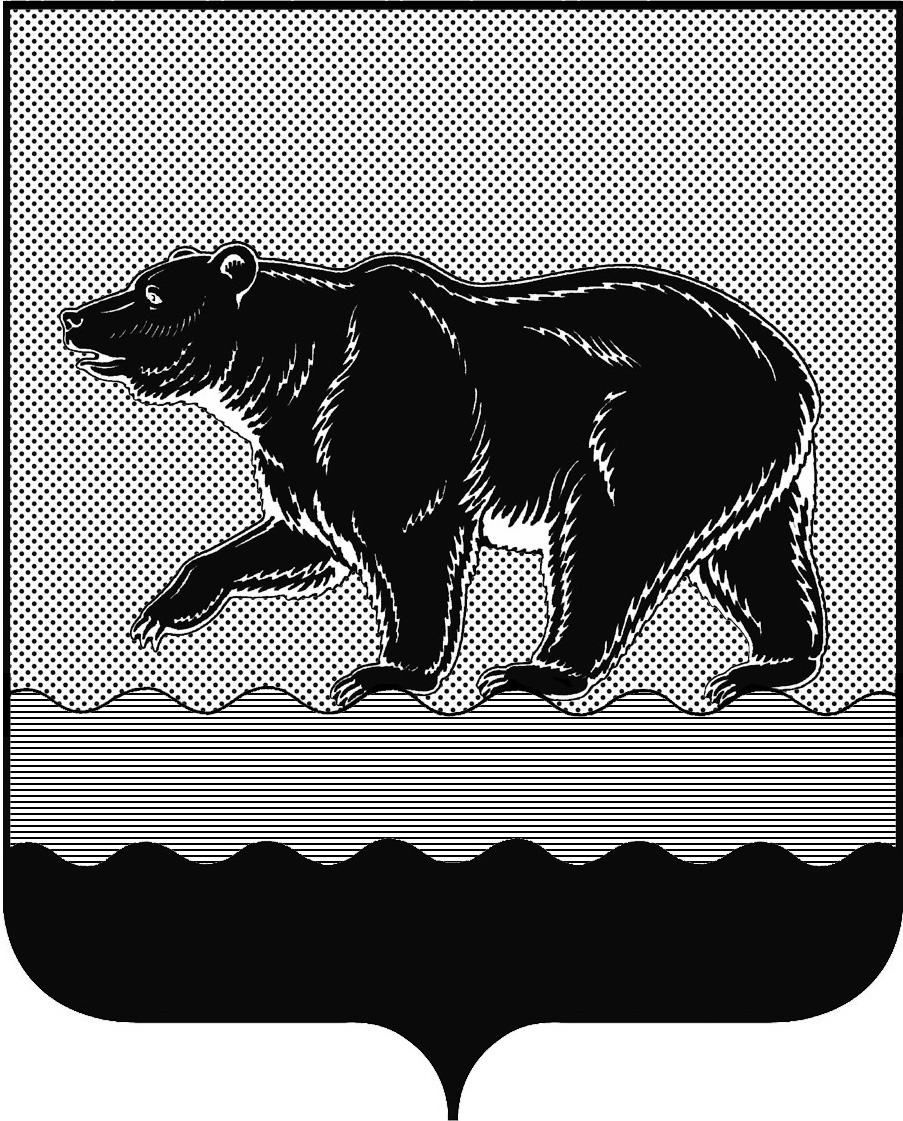 СЧЁТНАЯ ПАЛАТАГОРОДА НЕФТЕЮГАНСКА16 микрорайон, 23 дом, помещение 97, г. Нефтеюганск, 
Ханты-Мансийский автономный округ - Югра (Тюменская область), 628310  тел./факс (3463) 20-30-55, 20-30-63 E-mail: sp-ugansk@mail.ru www.admugansk.ruЗаключение на проект изменений в муниципальную программу
города Нефтеюганска «Развитие образования и молодёжной политики в городе Нефтеюганске»Счётная палата города Нефтеюганска на основании статьи 157 Бюджетного кодекса Российской Федерации, Положения о Счётной палате города Нефтеюганска, рассмотрев проект изменений в муниципальную программу города Нефтеюганска «Развитие образования и молодёжной политики в городе Нефтеюганске» (далее по тексту – проект изменений), сообщает следующее:1. При проведении экспертно-аналитического мероприятия учитывалось наличие экспертизы проекта муниципальной программы:1.1. Департамента финансов администрации города Нефтеюганска на предмет его соответствия бюджетному законодательству Российской Федерации и возможности финансового обеспечения её реализации из бюджета города Нефтеюганска.1.2. Департамента экономического развития администрации города Нефтеюганска на предмет соответствия:- муниципальной программы Порядку принятия решения о разработке муниципальных программ города Нефтеюганска, их формирования, утверждения и реализации, утверждённому постановлением администрации города Нефтеюганска от 18.04.2019 № 77-нп «О модельной муниципальной программе города Нефтеюганска, порядке принятия решения о разработке муниципальных программ города Нефтеюганска, их формирования, утверждения и реализации» (далее по тексту – Порядок от 18.04.2019 
№ 77-нп);- программных мероприятий целям муниципальной программы;- сроков её реализации задачам;- целевых показателей, характеризующих результаты реализации муниципальной программы, показателям экономической, бюджетной и социальной эффективности;- требованиям, установленным нормативными правовыми актами в сфере управления проектной деятельностью.2. Предоставленный проект изменений соответствует Порядку от 18.04.2019 № 77-нп.3. Проектом изменений планируется:3.1. В паспорте муниципальной программы:3.1.1. Строку «Параметры финансового обеспечения муниципальной программы» изложить в новой редакции, увеличив общий объём  финансирования на общую сумму 3 320,151 тыс. рублей.3.2. Таблицу 2 муниципальной программы изложить в новой редакции.3.3. В  приложении к постановлению администрации города (таблица 2) «Перечень основных мероприятий муниципальной программы» по основному мероприятию:* 1.2 «Развитие материально-технической базы образовательных организаций» подпрограммы I «Общее образование. Дополнительное образование детей» соисполнителю – департаменту градостроительства и земельных отношений администрации города Нефтеюганска увеличить на сумму 285,563 тыс. рублей средства местного бюджета на выполнение проектных работ по устройству вентилируемого фасада с утеплением МБДОУ «Детский сад № 25 «Ромашка». В обоснование планируемых расходов на проектные работы представлена сметная документация, где в смете № 1 ПД, РД на проектные работы расчёт произведён с учётом индекса на 3 квартал 2019 года на проектные работы к уровню цен 01.01.2001, вместе с тем письмом Министерства строительства и жилищно-коммунального хозяйства Российской Федерации от 09.12.2019 г. № 46999-ДВ/09 установлены индексы на 4 квартал 2019 года.	* 2.1 «Обеспечение организации и проведения государственной итоговой аттестации» подпрограммы II «Система оценки качества образования и информационная прозрачность системы образования» ответственному исполнителю - департаменту образования и молодёжной политики администрации города Нефтеюганска (далее по тексту – ДОиМП) увеличить на общую сумму 693,200 тыс. рублей на обеспечение мероприятий по организационно-технической поддержке защищенного рабочего места, участвующего в работе с РИС ГИА (внедренной системы защиты информации абонентского пункта региональной информационной системы, задействованной в работе по обеспечению государственной итоговой аттестации обучающихся).	* 3.1 «Обеспечение отдыха и оздоровления детей в каникулярное время» подпрограммы III «Отдых и оздоровление детей в каникулярное время» ответственному исполнителю - ДОиМП увеличить на 2 356,388 тыс. рублей средства местного бюджета на проведение палаточного лагеря на базе МБУ ДО «Дом детского творчества».	* 5.2 «Обеспечение функционирования казённого учреждения» подпрограммы V «Ресурсное обеспечение в сфере образования и молодёжной политики» ответственному исполнителю - ДОиМП уменьшить на 15,000 тыс. рублей средства местного бюджета и направить на оплату по исполнительным документам.	4. Финансовые показатели, содержащиеся в проекте изменений, соответствуют расчётам, предоставленным на экспертизу.На основании вышеизложенного, по итогам проведения финансово-экономической экспертизы, предлагаем направить проект изменений на утверждение.Председатель 						              	        С.А. ГичкинаИсполнитель:Батаева Лариса Николаевнаинспектор инспекторского отдела № 1  Счётной палаты города Нефтеюганска 8 (3463) 20-30-63Исх. СП-55-0от 10.02.2020Директору департамента образования и молодёжной политики администрации города Нефтеюганска Т.В. Лямовой